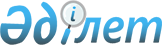 Об очередном призыве на срочную воинскую службу в ряды Вооруженных Сил Республики Казахстан в апреле-июне и октябре-декабре 2011 годаПостановление акимата Сарысуского района Жамбылской области от 05 апреля 2011 года № 60. Зарегистрировано Управлением юстиции Сарысуского района 13 мая 2011 года за № 6-9-117      Примечание РЦПИ:

      В тексте сохранена авторская орфография и пунктуация.

      На основании статьи-19 Закона Республики Казахстан от 8 июля 2005 года «О воинской обязанности и воинской службе», Указа Президента Республики Казахстан от 3 марта 2011 года № 1163 «Об увольнении в запас военнослужащих срочной воинской службы, выслуживших установленный срок воинской службы, и очередном призыве граждан Республики Казахстан на срочную воинскую службу в апреле-июне и октябре-декабре 2011 года», постановления Правительства Республики Казахстан от 11 марта 2011 года № 250 «О реализации Указа Президента Республики Казахстан от 3 марта 2011 года № 1163 «Об увольнении в запас военнослужащих срочной воинской службы, выслуживших установленный срок воинской службы, и очередном призыве граждан Республики Казахстан на срочную воинскую службу в апреле-июне и октябре-декабре 2011 года», акимат района ПОСТАНОВЛЯЕТ:



      1. Провести призыв на срочную воинскую службу в Вооруженные Силы Республики Казахстан в апреле-июне и октябре-декабре 2011 года, граждан мужского пола в возрасте от восемнадцати до двадцати семи лет, не имеющих права на отсрочку или освобождение от призыва, а также граждан, отчисленных из учебных заведений, не достигших двадцати семи лет и не выслуживших установленные сроки воинской службы по призыву.



      2. Образовать районную призывную комиссию для организации и проведения призыва граждан на срочную воинскую службу в следующем составе:

      3. Государственному учереждению «Отдел внутренних дел Сарысуского района Департамента Внутренних дел Жамбылской области» (по согласованию) рекомендовать в пределах своей компетенции обеспечить доставку лиц, уклоняющихся от призыва на воинскую службу.



      4. Настоящее постановление вступает в силу со дня государственной регистрации в органах Юстиции и вводится в действие со дня его первого официального опубликования.



      5. Контроль за исполнением данного постановления возложить на заместителя акима района Токсанбаеву М.

      

      Аким района                                Ж.Омаров «СОГЛАСОВАНО»:

Начальник государственного учреждения

«Отдел внутренних дел Сарысуского района

департамента внутренних дел Жамбылской области»

Б.Нуркенов

05.04.2011 годаНачальник государственного учреждения

«Отдел по делам обороны города Жанатас

Жамбылской области»

Е.Байдильдаев

05.04.2011 годаГлавный врач коммунального государственного

казенного предприятия «Центральная районная больница

Сарысуского района управления здравоохранения

акимата Жамбылской области»

Р.Муханов

05.04.2011 года
					© 2012. РГП на ПХВ «Институт законодательства и правовой информации Республики Казахстан» Министерства юстиции Республики Казахстан
				Байдильдаев Ергулан Шарипбаевич-председатель комиссии, начальник государственного учреждения «Объединенный отдел по делам обороны города Жанатас Жамбылской области» (по согласованию);Токсанбаева Магия Жумабаевна-заместитель председателя комиссии, заместитель акима района;Айнекова Гулжан Дуйсенбаевна-секретарь комиссии, медсестра коммунального государственного казенного предприятия «Центральная районная больница Сарысуского района управления здравоохранения акимата Жамбылской области» (по согласованию).Члены комиссии:Члены комиссии:Члены комиссии:Жумагулов Бакытжан-заместитель начальника государственного учреждения «Отдел внутренних дел Сарысуского района Департамента внутренних дел Жамбылской области» (по согласованию);Сыдыгалиев Ахмад Мамытович-председатель медицинской комиссии, врач-хирург коммунального государственного казенного предприятия «Центральная районная больница Сарысуского района управления здравоохранения акимата Жамбылской области» (по согласованию).